INSTITUCION EDUCATIVA FE Y ALEGRIA NUEVA                            GENERACIONTECNICO EN SISTEMASFE Y ALEGRIA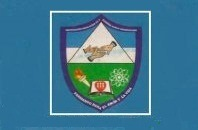 TRABAJO: TRAJE DE QUIMICAPresentado a: Roció LópezPREPARADO POR:JUANDAVID HERNANDEZ FERNANDEZBELLO2014Método Científicotraje de quimica:Observación:En la elaboración del traje pude ver que los materiales que estaba utilizando la mayoría de ellos por no decir todos pues básicamente no los utilizaba o los botaba pensando que eran basura, pero ya puedo ver de otra forma las cosas que tengo básicamente porque con un poco de ingenio y de esfuerzo puedo hacer que esas cosas que pienso que son inútiles sean útiles y hechas de una forma por decirlo así tradicional con materiales caseros que se pueden conseguir en nuestra vida cotidiana fácilmente y muy concurridos.Inducción:Nosotras las personas somos como un poco ciegas, porque todos las cosas que tenemos y que creemos que son basura, pero no pensamos la mayoría de las veces para que puede servir este tipo de cosas sino que solamente las botamos y en realidad no vemos para que servirá si le colocamos otro uso.PREGUNTAS:¿Para qué sirve reciclar?¿Qué es reciclar?¿Para qué sirve reciclar?Los beneficios para el medio ambiente son tan considerables que el esfuerzo de reciclar, tanto en cantidad como en calidad, merece la pena, Separar los envases y depositarlos en su contenedor para su posterior reciclado puede parecer un esfuerzo inútil si no se conocen sus beneficios para el medio ambiente. En este sentido, cada vez que se recicla un envase, se está evitando llenar los vertederos y la extracción de nuevas materias primas, además de reducir el consumo de energía y la emisión de gases de efecto invernadero, causantes del cambio climático.¿Qué es reciclar?Es un gesto muy útil y sencillo que el medio ambiente agradece de varias formas. La necesidad de nuevas materias primas para crear productos y todo su proceso de extracción, transporte, elaboración y gasto energético disminuye al reaprovechar los residuos.¿Qué elementos químicos o recursos están presentes en el traje?-Pegamento-Periódico-Camiseta y pantaloneta  de tela papel-tela papel: material hecho con pasta vegetal molida y blanqueada que se dispone en finas láminas y se usa de diferentes formas.-El periódico esta hecho por papel reciclable-El Pegamento está compuesto por acetato de poliviniloExperimentación:Logre hacer un traje con materiales comunes los cuales se pueden encontrar con mucha facilidad y cotidianidad los cuales son reciclables y experimente y conocí varias formas de reutilizar las cosas que pienso que son inútiles para volverlas en cosas que sean de gran utilidad y a la vez estoy ayudando al medio ambiente.-Informacion Fisicoquimica:Fibras Vegetales: Las fibras vegetales comprenden aquellas fibras naturales extraídas del reino vegetal en sus más variadas formas: semillas, tallos, hojas, frutos y raíces y procesadas de forma tal que se obtienen productos de aplicación textil. Ya en los tiempos cuando el hombre cultivaba la tierra, su preocupación era el alimento y la vestimenta como fuente de abrigo. Los vegetales les permitieron alcanzar sus expectativas.FIBRAS VEGETALES DE SEMILLA
Hay solamente dos especies vegetales cuyas semillas vienen acompañadas por una fibra que es de interés para su explotación comercial, y son: Algodón, Ceiba entre otras.FIBRAS VEGETALES DE TALLO
La oferta de especies es mucho más amplia que en el caso anterior, pero la importancia comercial es de unas pocas, cuyos motivos analizaremos en cada caso en particular. Las especies vegetales de las que se extraen fibras del tallo son: Lino, Bambú, Cáñamo etc...-Historia de Fibra Vegetal:
Tanto las fibras vegetales como las fibras animales, presentan una historia muy extensa, llena de curiosidades y anécdotas debido a que se remontan a los orígenes de la civilización y los cambios han sucedido lentamente a través de los siglos, y con particularidades según las regiones geográficas y los grupos culturales que allí se desarrollaron. Todo esto tuvo su límite con la revolución industrial apenas dos siglos atrás aproximadamente, donde el desarrollo tecnológico cambió de forma explosiva a la humanidad en su conjunto.-Historia del papel:El 1º soporte q se utiliza para la escritura es un soporte vegetal llamado papiro, que se realizaba cortando tiras de tronco de una planta, y colocándolas una al lado de la otra, formando una primera capa para después colocar tiras perpendiculares formando una segunda capa.La hoja así formada se humedecía con cola disuelta en agua y se prensaba. Se dejaba secar al sol y se daba un baño de almidón. Éste material se comercializaba en rollos pero no se podía encuadernar.Como sustituto del anterior se desarrolló otro soporte de escritura, hecho de piel de animal y denominado pergamino, la piel que se utilizaba era de cabra, vaca, etc. Si el animal era no nato la piel se denominaba vitela, este material sustituyó por completo al papiro. Ya que tenía la ventaja de poderse colocar en hojas haciendo cuadernos para formar libros que recibían el nombre de códices.La preparación de este material consistía en eliminar los restos de carne y pelo, curtirlo posteriormente en un baño de agua con cal para por último sacarlo y añadirle polvo de yeso, para alisarlo después con piedra pómez.Conclusión:Logre reflexionar sobre los daños causados al medio ambiente, También aprendí una forma de utilizar las cosas de una manera creativa e ingeniosa para ayudar al medio ambiente y todo lo que hay en él.Nosotros los seres humanos no vemos lo que de pronto será el mundo si seguimos contaminando el planeta solo para satisfacer nuestros reproches o lujos que queremos tener, Pero la verdad es que nosotros los seres humanos si seguimos en este camino de contaminación y de destrucción no vamos a durar mucho tiempo porque acabaremos con nuestro hogar sin darnos cuenta y ya será demasiado tarde cuando lo sepamos.